Signals and SystemsHW#4 Answer4.16(a)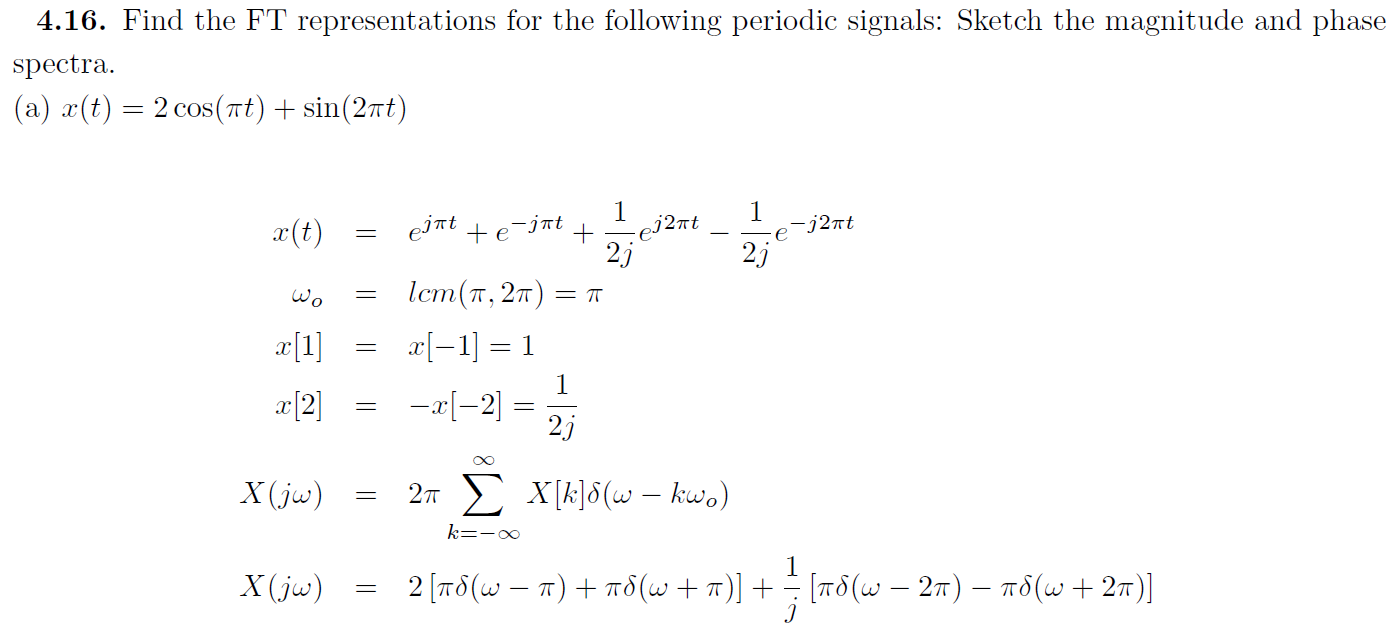 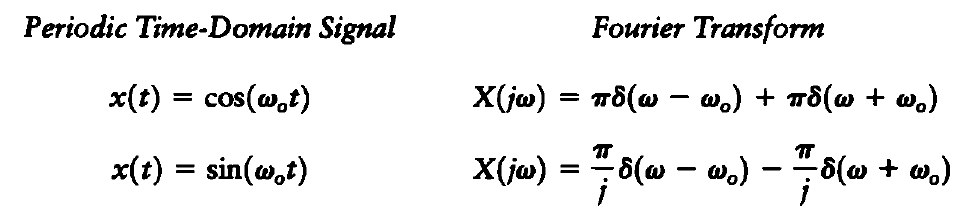 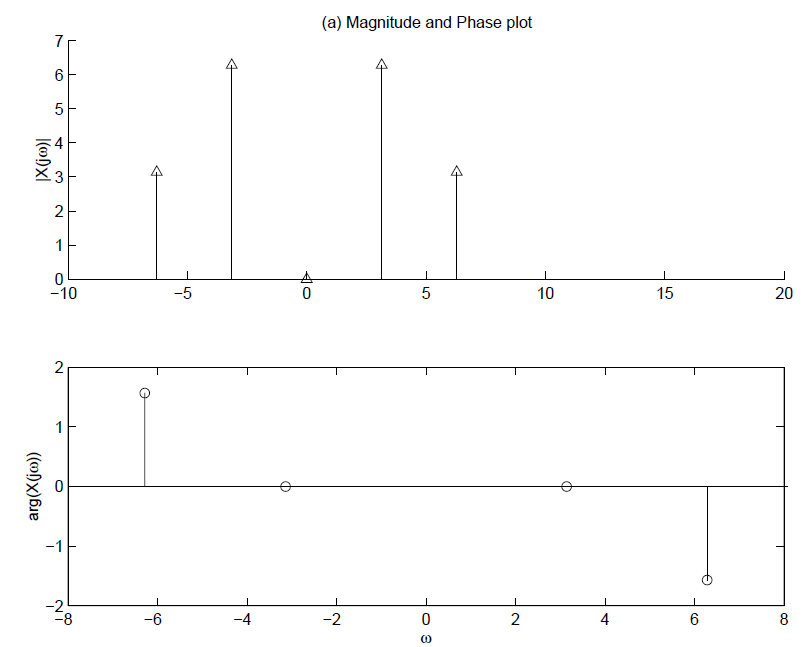 (c)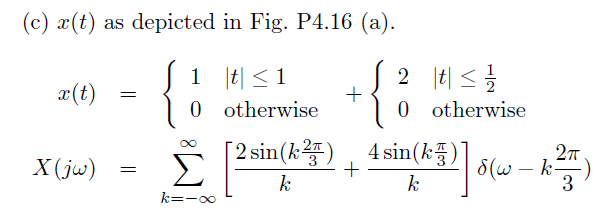 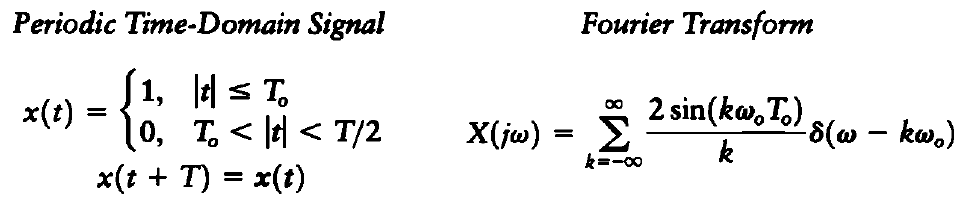 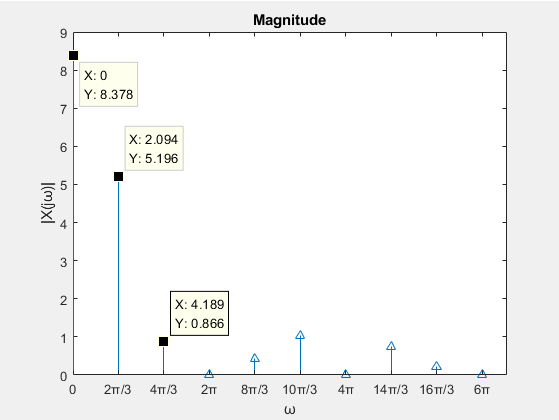 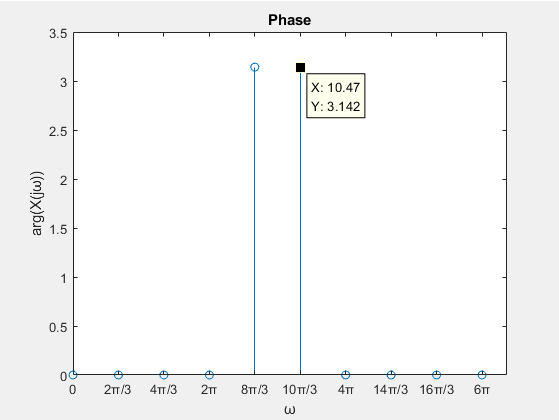 4.17(a)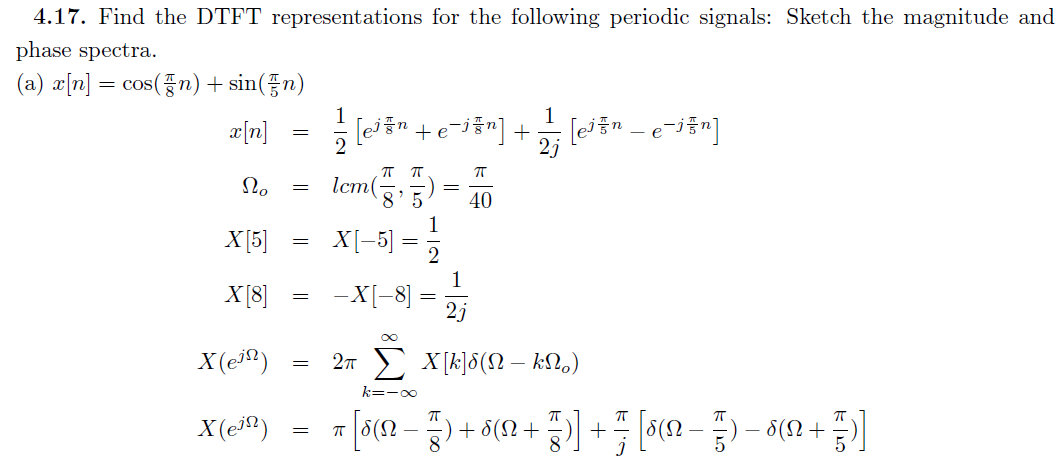 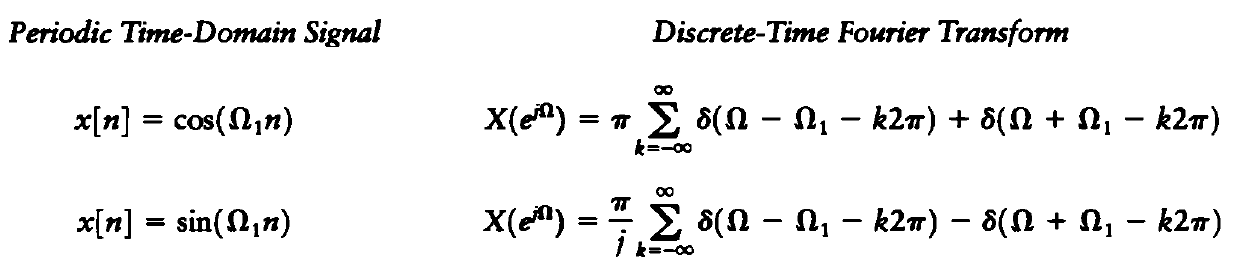 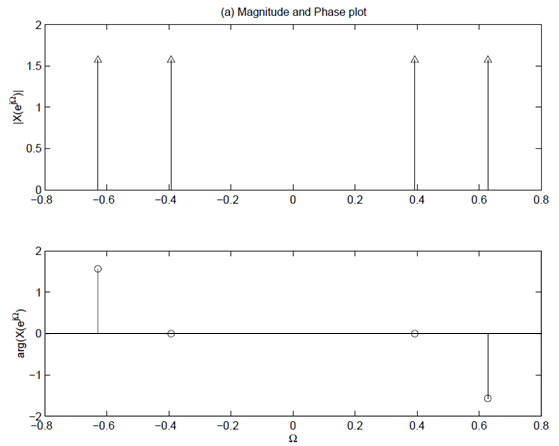 (c)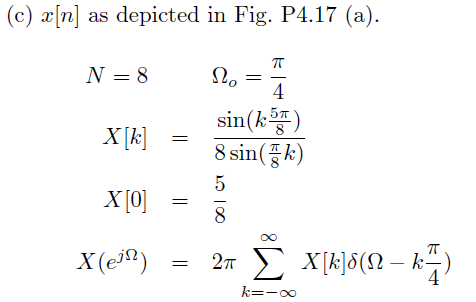 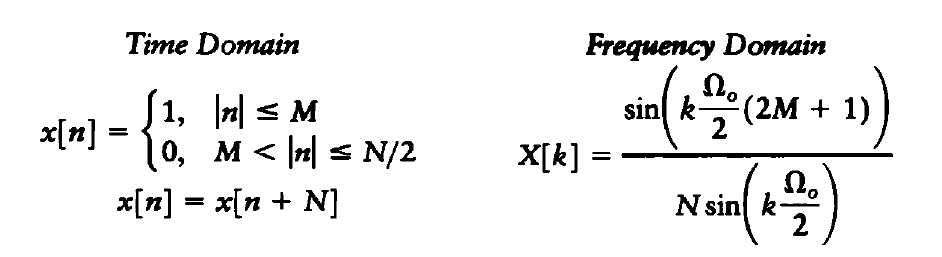 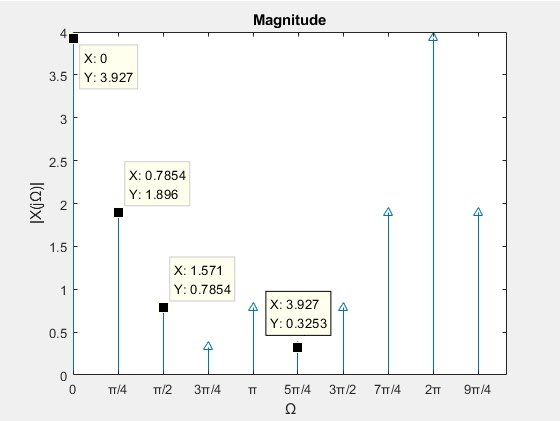 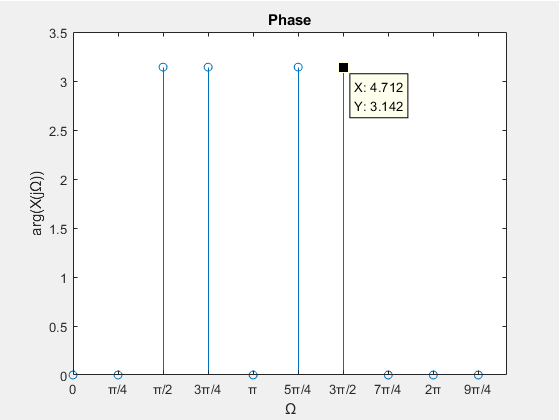 4.20(a)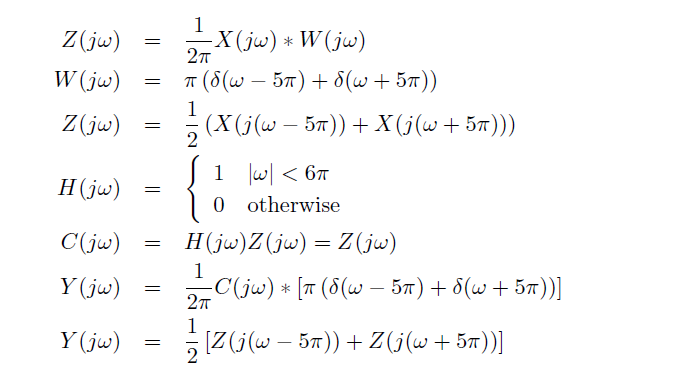 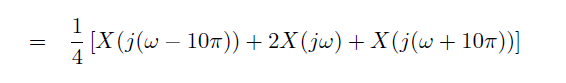 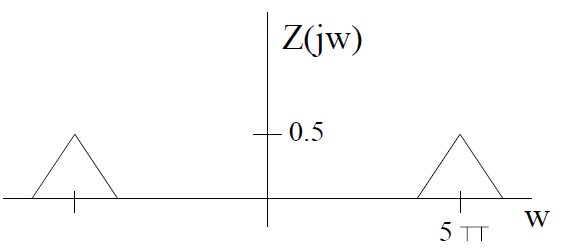 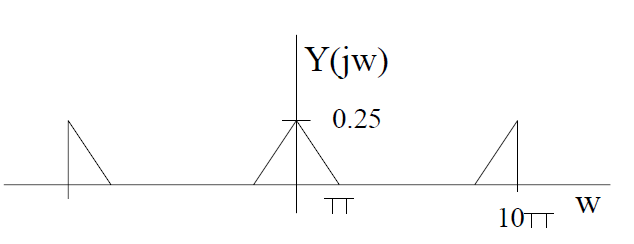 (c)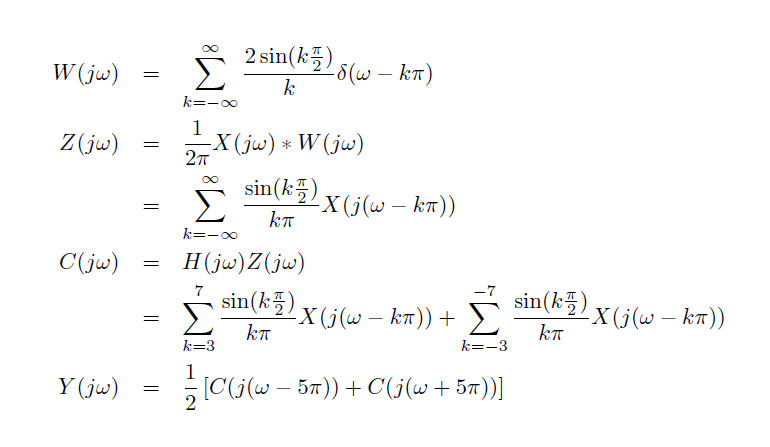 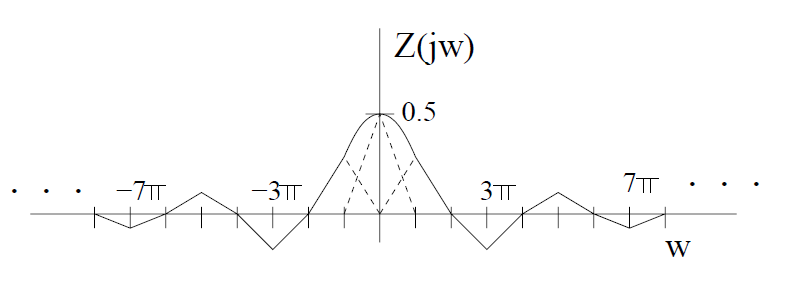 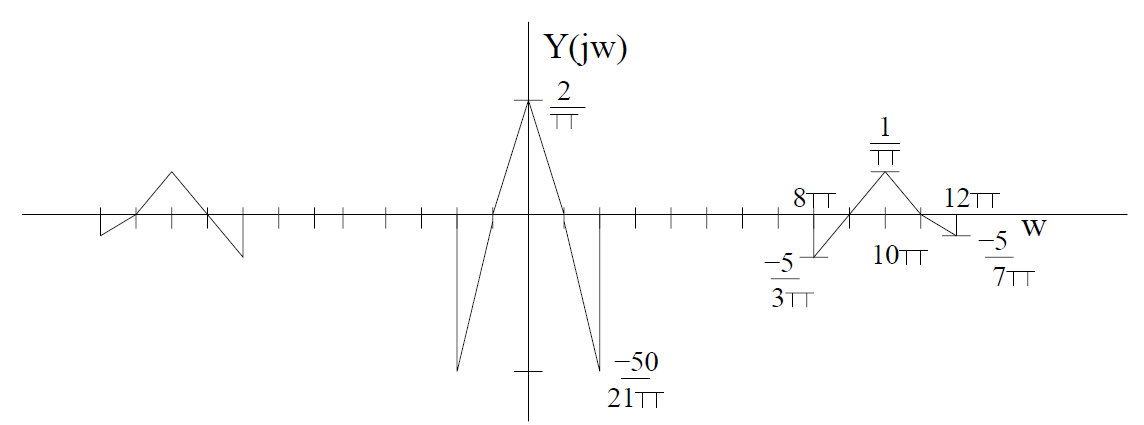 4.24(a)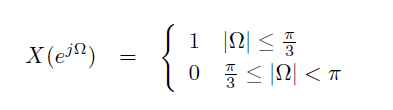 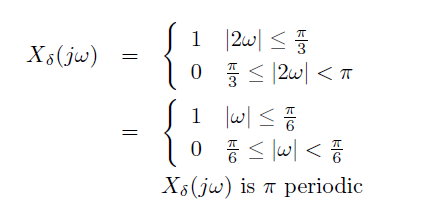 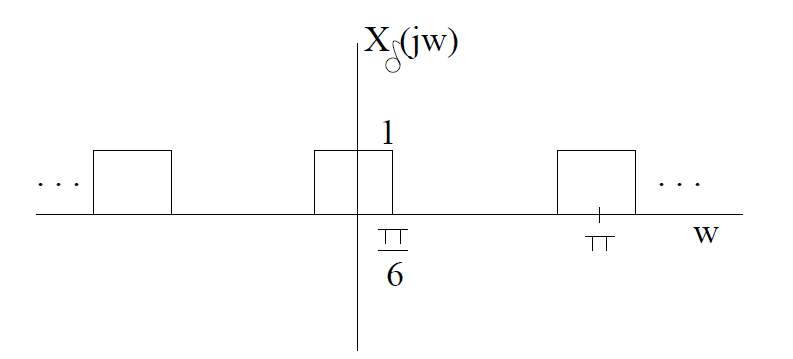 (d)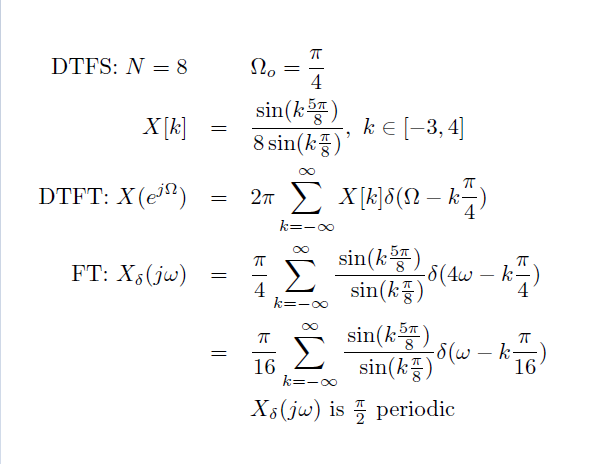 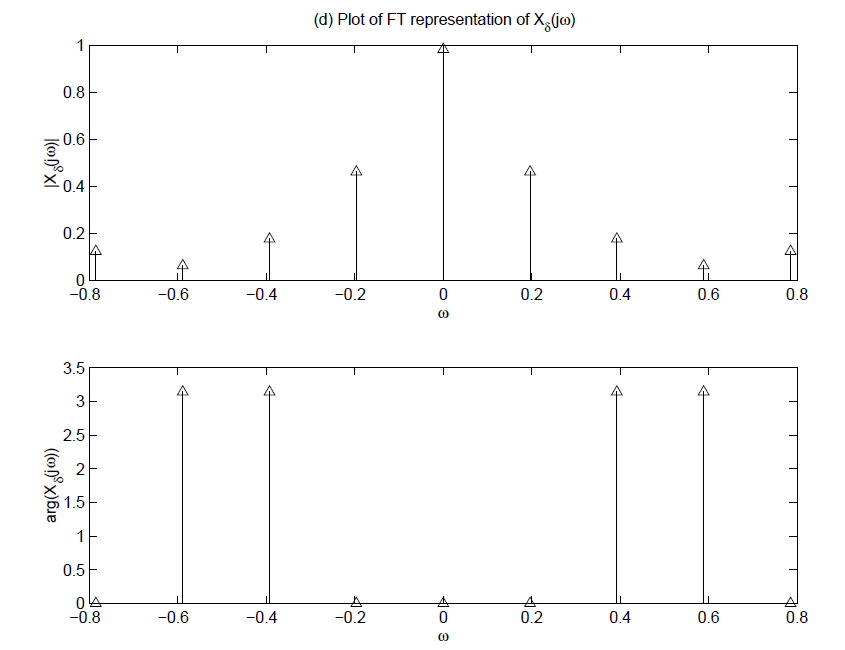 0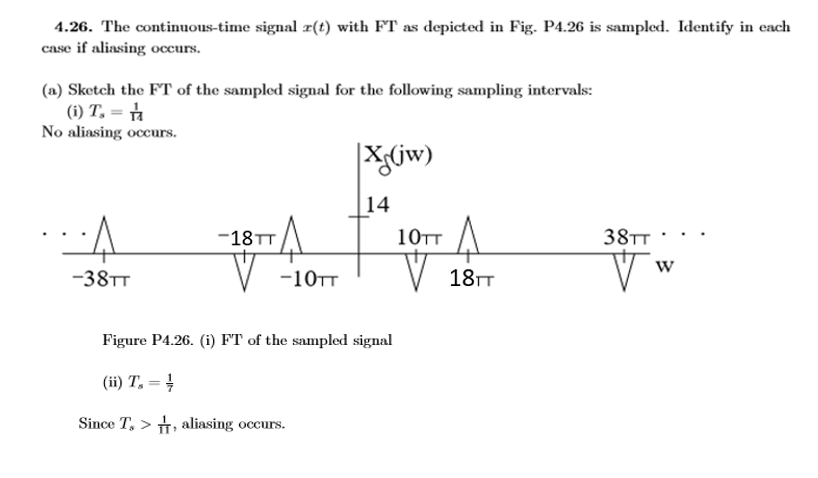 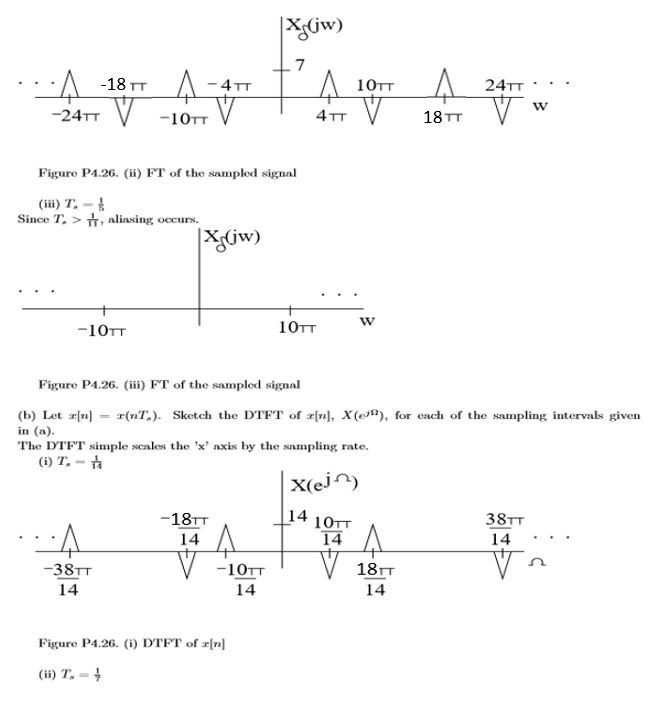 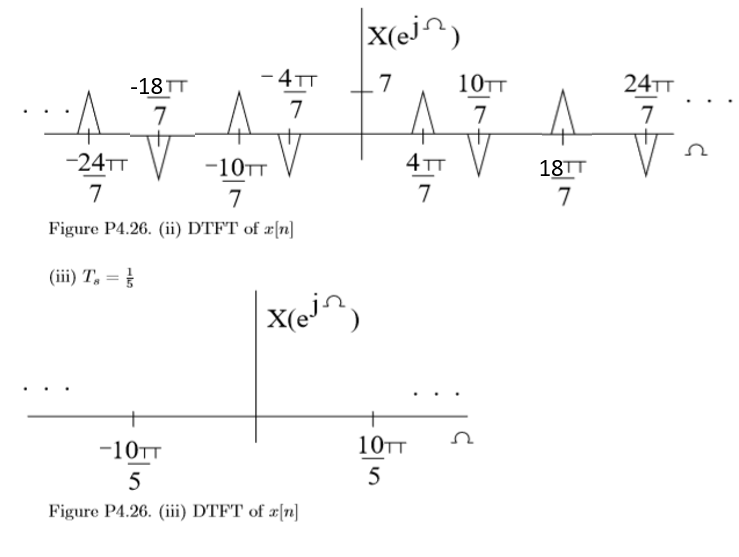 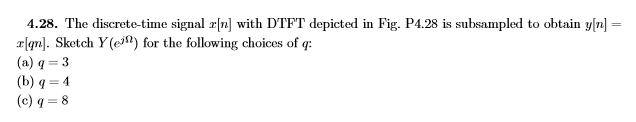 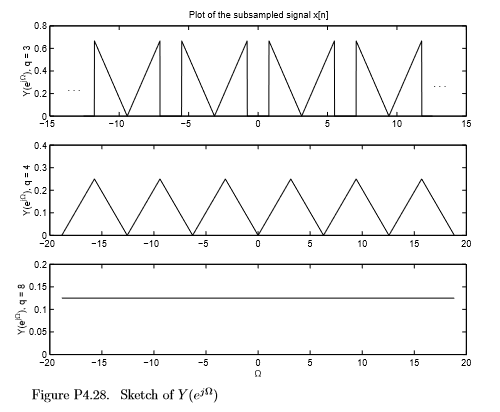 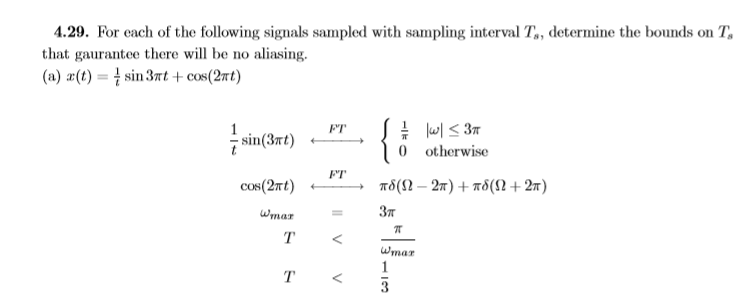 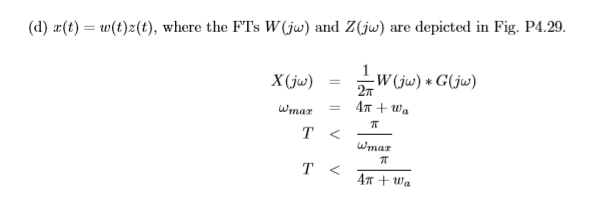 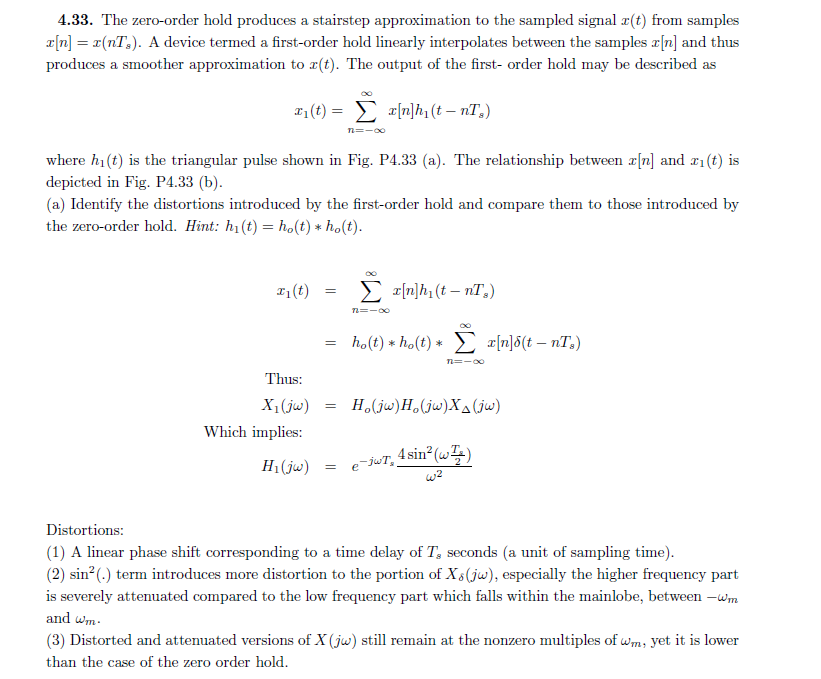 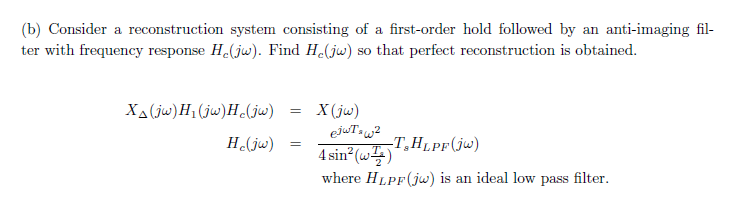 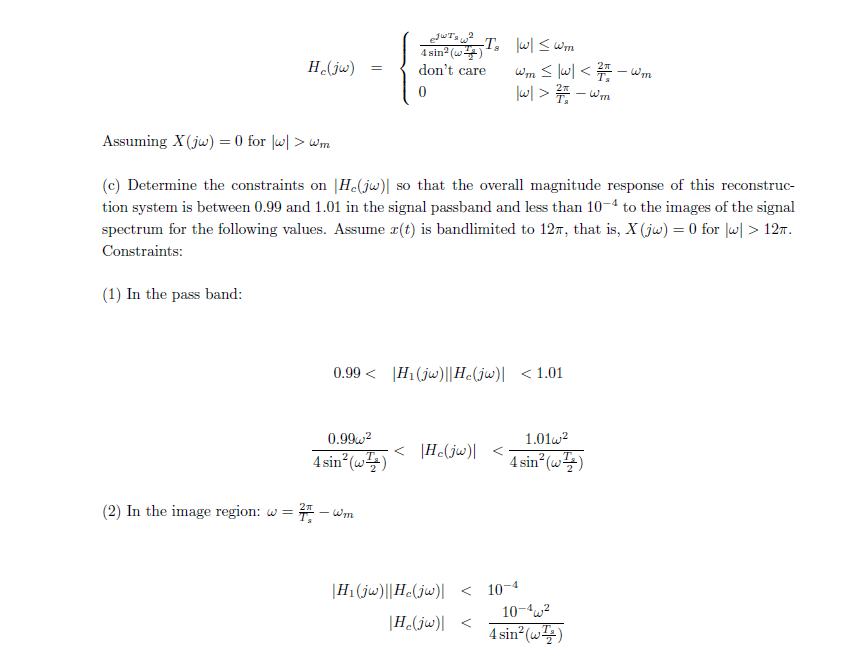 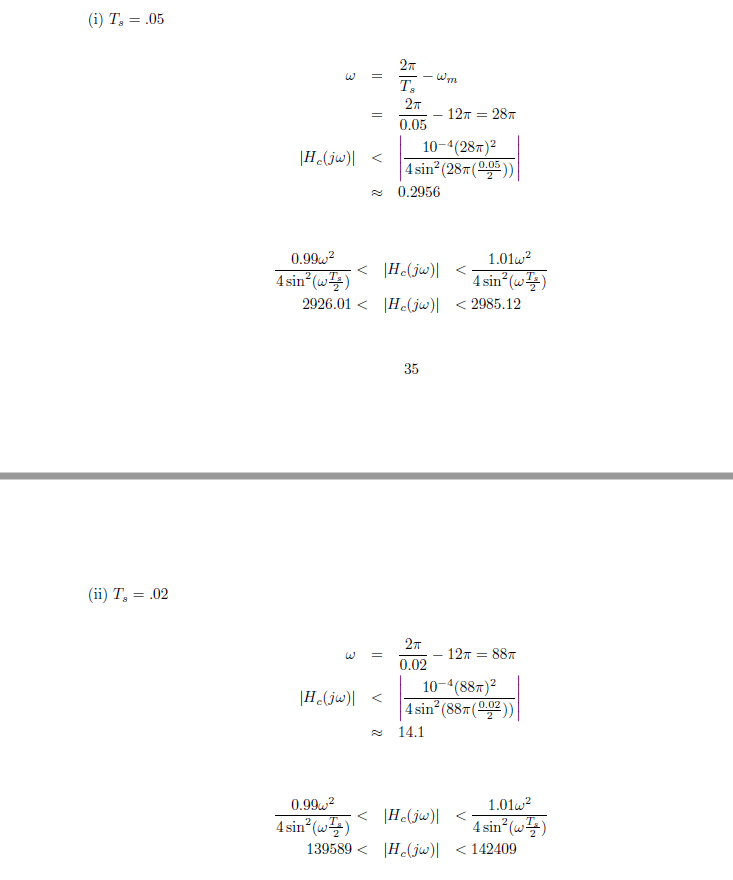 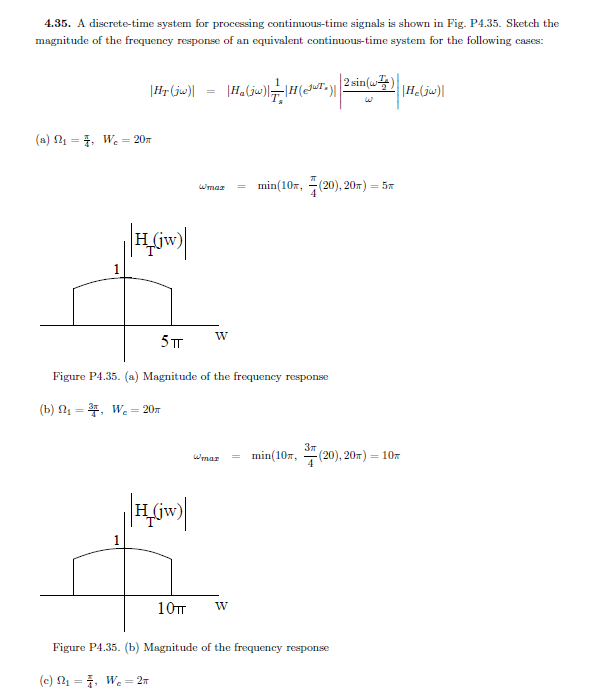 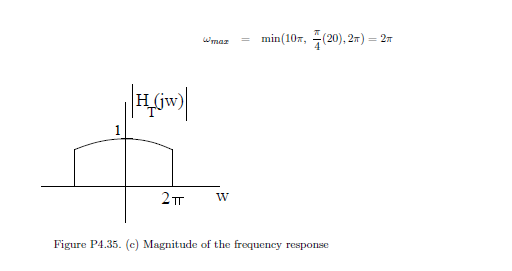 4.40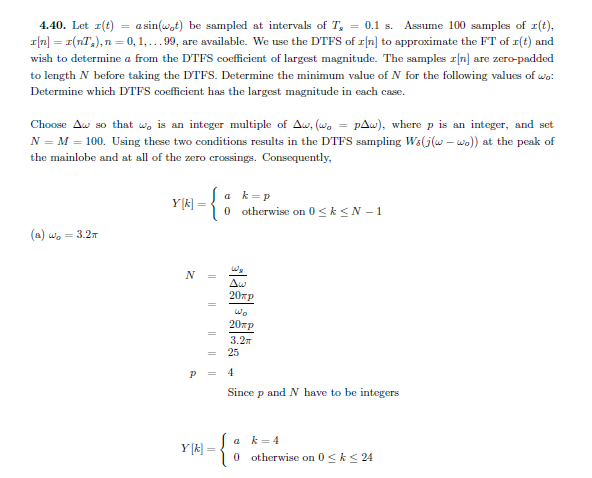 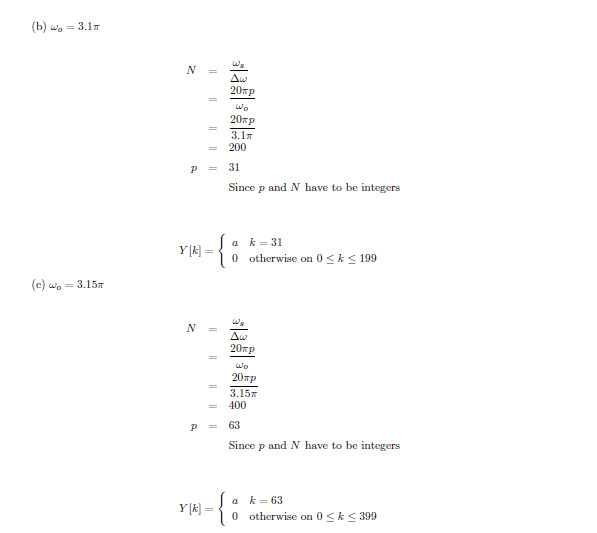 